Erfahrungsbericht Austauschprogramm - experience reportTEIL 1 - part 1Hiermit willige ich in die Verarbeitung meiner personenbezogenen Daten gemäß der Beschreibung der Datenverarbeitung in den Datenschutzhinweisen (Einwilligung Erfahrungsbericht DS-H 6a – V.2.01) und im Bewusstsein meiner darin genannten Rechte ein.I hereby consent to the processing of my personal data in accordance with the description of data processing (Consent Experience Report DS-H 6a - V.2.01) and in awareness of my rights stated therein.Erfahrungsbericht Austauschprogramm - experience report TEIL 2 - part 2: Beschreibung und Bewertung - Description and EvaluationKursangebot - course offeringsAnerkennung - credit transferKosten - costsZusammenfassung -SummaryBitte beschreiben Sie Ihre persönlichen Erfahrungen und bewerten Sie den Studienaufenthalt im Ausland unter Berücksichtigung der folgenden Punkte. Bitte verwenden Sie keine personenbezogenen Daten wie Namen etc. Sie können gerne bis zu drei Fotos einfügen, bitte achten Sie auch hier darauf, dass keine Personen erkennbar sind. Please describe your personal experience and review your experience abroad considering the following aspects. Please do not use personal data like names etc. You are welcome to include up to three pictures without people who could be recognized.Vorbereitung (Planung, Organisation, Bewerbung an der Gasthochschule) 
preparation (planning, organization, application to the host university)Angebote für Incomings (Orientierungsprogramm, Sprachkurse, Buddy und/oder Tandem Programm, etc.) 
support for incoming students (orientation program, language courses, buddy and/or tandem program, etc.)Unterkunft (selbst gesucht oder organisiert durch die Gasthochschule, Studierendenwohnheim oder privat, Standard, etc.)
accommodation (arranged by the host university yes or no, student dormitory or private, standard/quality, etc.)Nachhaltigkeit (Reisen etc.)
Sustainability (green travel etc.) Studium (Kursangebot, Unterrichtssprache, Qualität, etc.) 
study (courses offered, language of instruction, quality of instruction, etc.)Alltag und Freizeit 
daily life and leisureFazit (beste/schlechteste Erfahrung, Weiterempfehlung ja/nein)
conclusion (best/worst experience, recommendation yes/no)Name - nameVorname - first nameE-Mail - e-mailMajor/Studiengang - major/degree programmeGasthochschule - host universityLand - countryZeitraum - study period  Wintersemester- winter semester 	20        Sommersemester - summer semester	20  Ort, Datum - place, dateUnterschrift - signatureMajor bzw. Studiengang an der Leuphana -study programme at Leuphana UniversityMinor bzw. Unterrichtsfächer - minor or subjects (for teacher training students)Studienniveau - study level Bachelor    Master    Doctorate Fachsemester, in dem der Studienaufenthalt stattfand -semester in which the study abroad took placeGasthochschule - host UniversityLand - countryZeitraum - study period Wintersemester - winter semester 	20       Sommersemester - summer semester	20  Ankunft/Abreise - arrival/departure  /  /20    -    /  /20  Verkehrsmittel - transportationFestgelegtes Studienprogramm ohne Wahlmöglichkeiten fixed study programmeFestgelegtes Studienprogramm ohne Wahlmöglichkeiten fixed study programmeKurse können nur an einer bestimmten Fakultät/aus einem bestimmten Studienprogramm gewählt werden, bitte nennen courses can only be selected from a specific department/programme of study, please specifyKurse können nur an einer bestimmten Fakultät/aus einem bestimmten Studienprogramm gewählt werden, bitte nennen courses can only be selected from a specific department/programme of study, please specifyKurse können fächerübergreifend aus dem gesamten Kursangebot gewählt werden courses can be chosen from the full range of courses across all subjectsKurse können fächerübergreifend aus dem gesamten Kursangebot gewählt werden courses can be chosen from the full range of courses across all subjectsUnterrichtssprache language of instructionUnterrichtssprache language of instructionKurs/Modul an der Gasthochschulecourse/module at host universityModul an der Leuphana bzw. „Zusatzleistung“module at Leuphana University or “additional course”Visum (falls zutreffend) -visa (if applicable)Weitere studienrelevante Kosten (Bücher, Labgebühren etc.) -other study related costs (books, lab fees etc.)Reisekosten -travel costs Freizeit - leisureUnterkunft pro Monat -accommodation per monthStudiengebühren (falls zutreffend) - tuition fees (if applicable)Lebenshaltung pro Monat -living per monthVermittlungsgebühren (falls zutreffend) - agent fees (if applicable)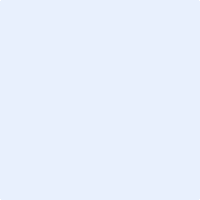 